Tenant Grievance ProceduresAcknowledgement of ReceiptI, ___________________________________resident of Apartment #_________________________did receive a copy of the Tenant Grievance Procedures.Tenant__________________________Date_____________________________                                       “This institution is an equal opportunity provider and employer”                                                                                                                        EQUAL HOUSING OPPORTUNITY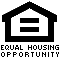 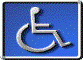 October 31 2017